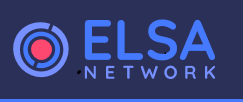 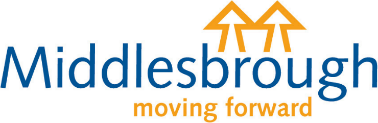 The Emotional Literacy Support Assistant (ELSA) Project in Middlesbrough 2018-2020Delivered by Middlesbrough Psychology ServiceDr Hannah Barker, Educational Psychologist Dr Lisa Garforth, Specialist Senior Educational Psychologist Dr Stephanie Hindmarch, Educational Psychologist Helen Robertson, Doctoral Trainee Educational Psychologist Natalia Hall, Doctoral Trainee Educational Psychologist Evaluation of ELSA Training in MiddlesbroughCycle 1 Evaluation Qualitative data Trainees were asked to evaluate each ELSA session. Thematic analysis of the qualitative data led to the following themes, which represent some of the immediate impact of the ELSA training, from the perspectives of trainees (please see pages 9-11).Quantitative data Trainees were also asked to provide an overall rating of each session ranging from 1 (very poor) to 10 (very good). 93% of rating provided by ELSAs were a 9 or 10 out of 10.  No ratings below an 8 out of 10 were given.Cycle 2 Evaluation Qualitative data Trainees were asked to complete an evaluation after each training session. Thematic analysis of their responses led to the creation of themes. These themes represent the perspectives of ELSAs and may demonstrate some of the immediate impact of the ELSA training.The tables represents the themes generated from the perspectives of the ELSAs in response to the following questions:1) What have ELSAs found useful in each of the ELSA training sessions?2) What have ELSAs taken away from their training?
Quantitative Data Trainees were asked to provide an overall rating of each session ranging from 1 (very poor) to 10 (very good). 94% of rating provided by ELSAs were a 9 or 10 out of 10.  No ratings below an 8 out of 10 were given.Thematic analysis of ELSA - Cycle 2ELSAs were asked to complete an evaluation after each training session. Thematic analysis of their responses led to the creation of themes. These themes represent the perspectives of ELSAs and may demonstrate some of the immediate impact of the ELSA training.The table below represents the themes generated from the perspectives of the ELSAs about what they found useful in each of the ELSA training sessions:What have ELSAs found useful in their training sessions?What have ELSAs taken away from their training?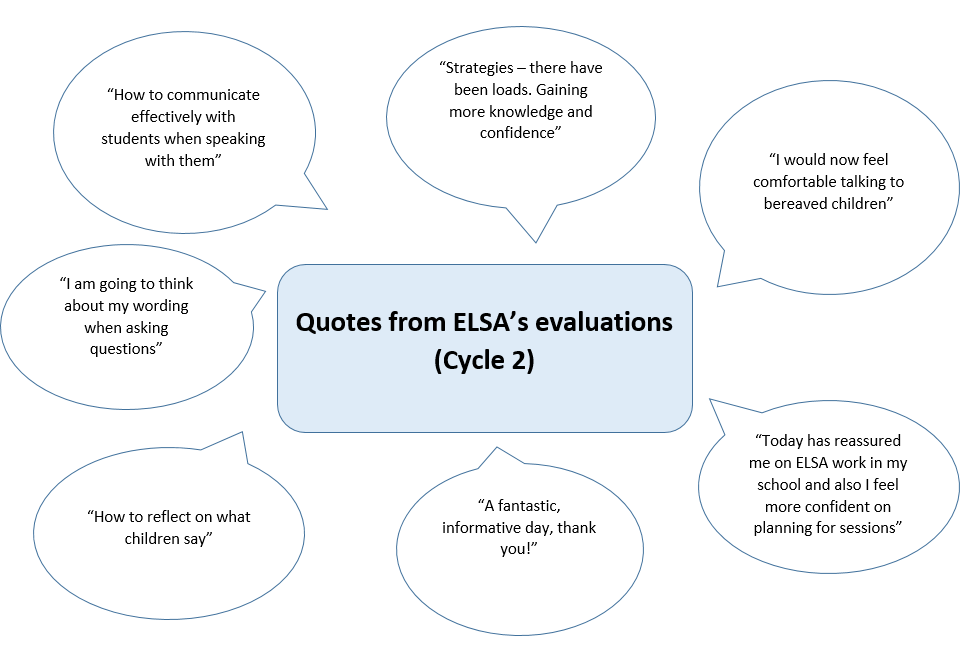 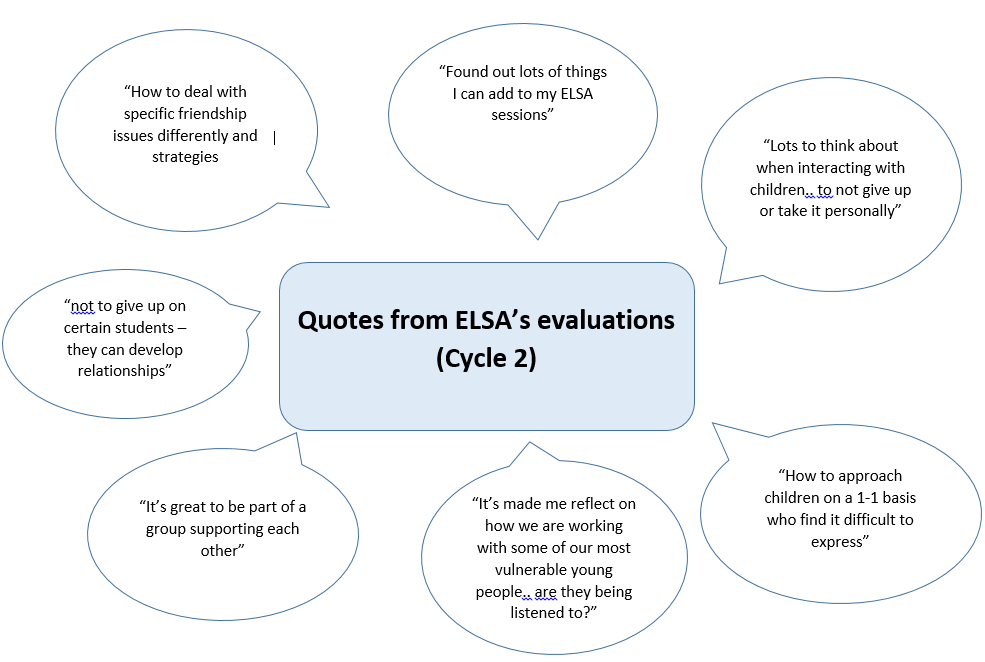 Next steps for Evaluation Proposed next steps for Middlesbrough Psychology Service will be to evaluate:- At the beginning of their ELSA training, teaching assistants completed a self-efficacy questionnaire. At a suitable point in the future we will ask them to complete this questionnaire again to explore any changes which may be a result of ELSA training and supervision. - The impact of ELSA intervention on outcomes for pupils. - The impact of ELSA within a whole school context (e.g. school practice, for parents). 